Name____________________________________Hour___________  ”Wonder Woman”         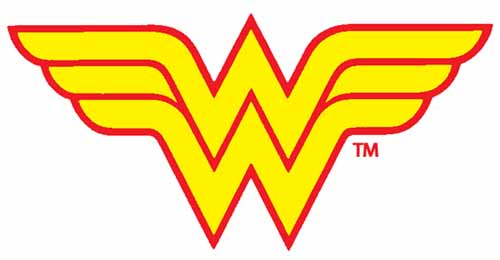 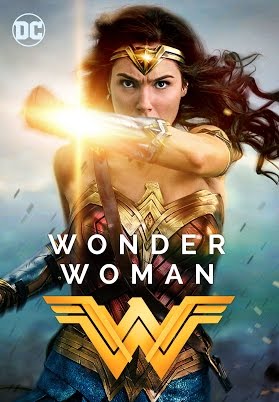 Cast:Diana: Wonder WomanSteve TrevorHippolyta: Diana’s motherAntiope: Diana’s aunt, mentorLudendorff: German GeneralDr. Maru: German scientistSir Patrick: British GeneralSameer: Steve’s friend, Allied soldierCharlie: Steve’s friend, Allied soldierThe Chief: Steve’s friend, Allied soldier_________________________________________________________1. Did you like this movie as a learning tool/reinforcement to what you’ve learned about World War I?            Yes                   or                 No  	(circle one) 2. What surprised you about the reenactment of WWI battles? _____________________________________________________________________________________________________________________________3. What did you see in the movie that you learned about in class: (at least 8)a.	b.	c.	d.	e.	f.	g.	h.								3. Do you feel that watching an historical movie is a good way to learn about history?  *Give a specific example of an historical movie you’ve watched to defend your opinion.  (1 paragraph of 5 sentences minimum)____________________________________________________________________________________________________________________________________________________________________________________________________________________________________________________________________________________________________________________________________________________________________________________________________________________________________________________________________________________________________________________________________________________________________________________________________________________________________________________________________________________________________________________________________________________________________________________________________________________________________________________________________________________________________________________________________________________________________________________________________________________________________________________________________________________________________________________________________________________________________________________________________________________________________________________________________________________________________________________________________________________________________________________________________________________________________________________________________________________________________________________				